MEGHÍVÓ
INFORMATIKAI INFRASTRUKTÚRÁK ÉS KIBERFIZIKAI RENDSZEREK workshopra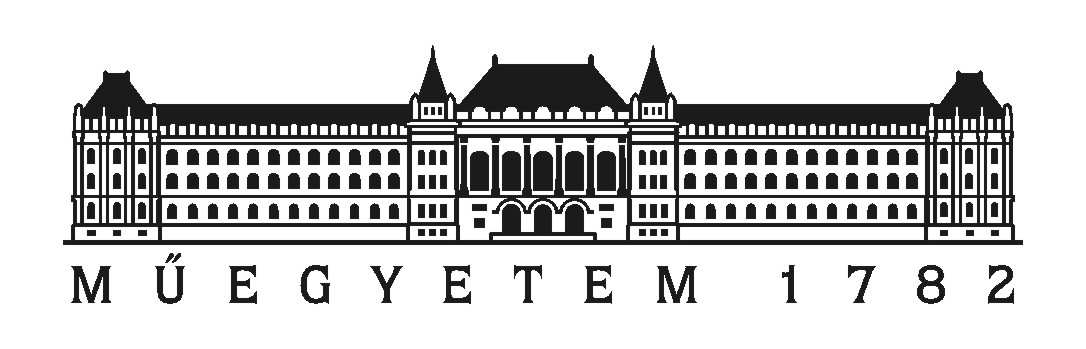 Időpont: 2018. június 18.Helyszín: 8230 Balatonfüred, Fürdő u. 17/B.Tisztelt Hölgyem! Tisztelt Uram!Tisztelettel meghívjuk, az Innovatív informatikai és infokommunikációs megoldásokat megalapozó tematikus kutatási együttműködések c. projekt workshopjára, amelyet a BME balatonfüredi telephelyén, a Rendszerfejlesztési Innovációs Központ épületében tartunk. Ez alkalommal bemutatjuk az elnyert Emberi Erőforrás Fejlesztési Operatív Program (EFOP) pályázatot, annak balatonfüredi szerepét, valamint a Széchenyi 2020 fejlesztési tervek részét képező első kutatási eredményeket.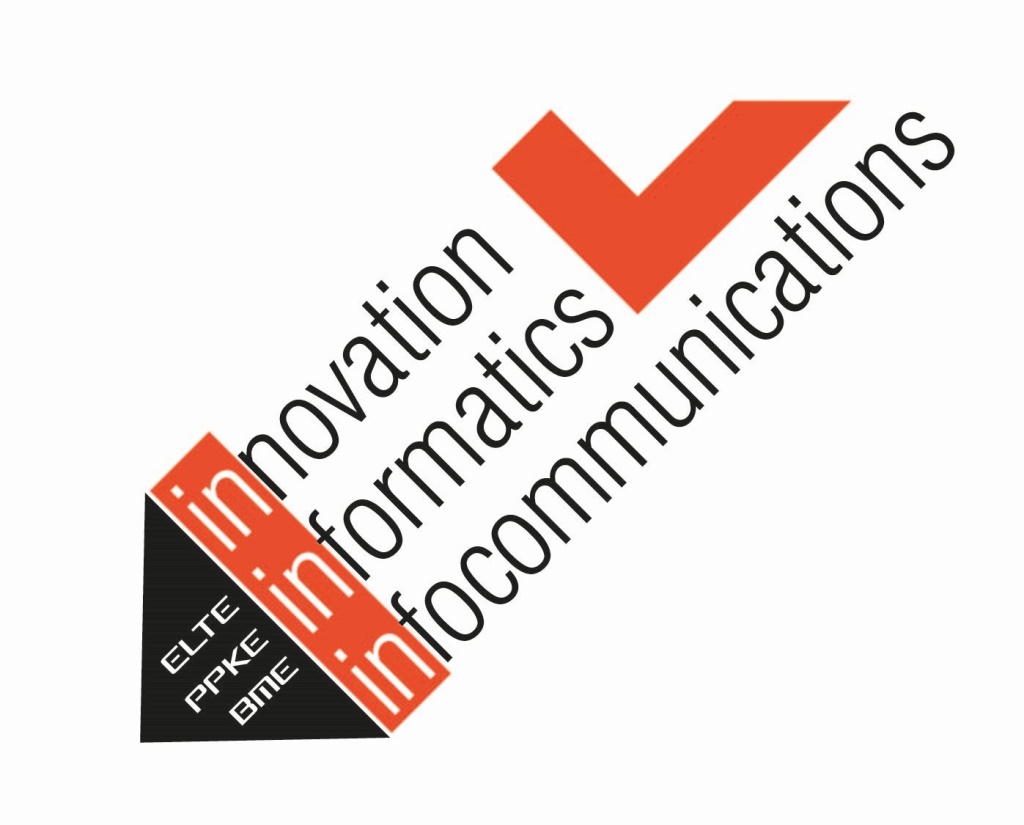 ELŐZETES PROGRAM:  9:00 –   9:15	REGISZTRÁCIÓ  9:15 –   9:30	MEGNYITÓ, KÖSZÖNTÉSEK   9:30 –   9:50	A PROJEKT BEMUTATÁSA   9:50 – 11:05         ELŐADÁSOK 1. SZEKCIÓ 11:05 – 11:25	KÁVÉSZÜNET11:25 – 12:40	ELŐADÁSOK 2. SZEKCIÓ12:40 – 13:20	EBÉD13:20 – 15:00	ELŐADÁSOK 3. SZEKCIÓ15:00 – 15:40	KEREKASZTAL15:40 – 16:00	KÁVÉSZÜNET16:00 – 18:00	KUTATÓI TRÉNING16:00 – 18:00	ZÁRSZÓTisztelettel, Dr. Jereb Lászlószakmai koordinátorBudapesti Műszaki és Gazdaságtudományi Egyetem Egyesült Innovációs és Tudásközpont